GRAD LJUBUŠKI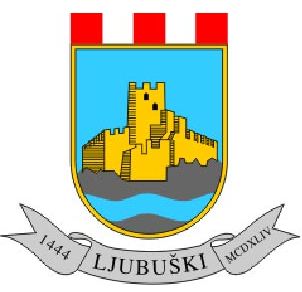 SLUŽBA ZA INSPEKCIJSKE POSLOVE – INSPEKTORAT URBANISTIČKO – GRAĐEVINSKI GRADSKI INSPEKTOR      Trg dr. Franje Tuđmana 1, 88320 LjubuškiPODNOSITELJ:  INVESTITORIme fizičke/Naziv pravne osobe: ________________________________________   Prezime ___________________________________________Ime roditelja _______________________________________JMBG/ID broj ______________________________________Adresa fizičke/sjedište pravne osobe: _____________________________________Kontakt telefon/mobitel: ________________________________E – mail adresa: _______________________________________PUNOMOĆNIKIme fizičke/Naziv pravne osobe: ________________________________________ Prezime __________________________________________Ime roditelja ______________________________________JMBG/ID broj _____________________________________Adresa fizičke/sjedište pravne osobe: _____________________________________Kontakt telefon/mobitel: ________________________________E – mail adresa: _______________________________________PRIJAVA POČETKA GRAĐENJAPrijavljujem početak građenja (ili nastavak radova na izgradnji)  objekta: _____________________________________________________________________________________________namjene: ____________________________________________________________________________________________Temeljem Rješenja o izdavanju građevne dozvole (ili drugog odobrenja za gradnju), broj: ________________________ od ____________________ godine, pravomoćne/izvršne dana _____________________ godine, koju je izdao ____________________________________________________________________________________________________ADRESA OBJEKTAMZ-a, naseljeno mjesto: _____________________________________________________________ Naselje/zaseok: ____________________________________________________________________Ulica: ____________________________________________________________________________Kućni broj: _______________________________________________________________________ Ukoliko objektu nije dodijeljen kućni broj ili naziv ulice, upišite opisnoOpisna adresa:____________________________________________________________________________________________________________________________________________________________________________________________Katastarska općina: _________________________________________________________________Katastarska čestica: _________________________________________________________________IZVOĐAČ RADOVA:_________________________________________________________________________________na temelju Ugovora broj: _______________________ od _________________________ godine.NADZORNI INŽENJER:______________________________________________________________________________na temelju Ugovora broj: _______________________ od _________________________ godine.ROK IZVOĐENJA RADOVA: ___________________________________. U Ljubuškom, ____________________ godine								______________________________ 						   	             	                 (Potpis investitora/punomoćnika)Otisak prijamnog štambilja